  Date Prepared: December 12, 2016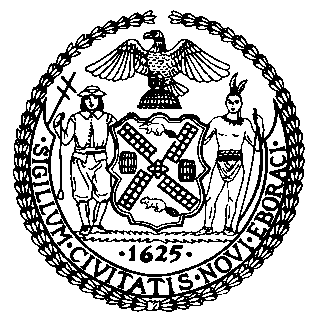 The Council of the City of New YorkFinance DivisionLatonia Mckinney, DirectorFiscal Impact StatementProposed Intro. No.:  1345 – ACommittee:  Standards & EthicsTitle:  A Local Law to amend the administrative code in the City of New York, in relation to conflicts of interest and organizations affiliated with elected officials.Sponsor: The Speaker (Council Member Mark-Viverito) and Council Members Garodnick, Crowley, Lander, Kallos, Menchaca, Richards and Vacca.Summary of Legislation: Proposed Intro. 1345-A would prohibit donations above $400 per year from people who are lobbyists, have city contracts, or who otherwise do business with the city to non-governmental entities controlled by a local elected official or their agents. However, the donations limit would only apply to organizations that spend 10 percent or more of their annual budget on public-facing communications that feature the name or picture of the elected official who controls them. Additionally, this bill would require donor disclosure for all non-governmental entities controlled or recently created by a local elected official or their agents, whether or not they engage in public-facing communications that feature the name or picture of the elected official who controls them with the disclosed information posted on the website of the Conflicts of Interest Board, which would be responsible for administering the law.Summary of Legislation: Proposed Intro. 1345-A would prohibit donations above $400 per year from people who are lobbyists, have city contracts, or who otherwise do business with the city to non-governmental entities controlled by a local elected official or their agents. However, the donations limit would only apply to organizations that spend 10 percent or more of their annual budget on public-facing communications that feature the name or picture of the elected official who controls them. Additionally, this bill would require donor disclosure for all non-governmental entities controlled or recently created by a local elected official or their agents, whether or not they engage in public-facing communications that feature the name or picture of the elected official who controls them with the disclosed information posted on the website of the Conflicts of Interest Board, which would be responsible for administering the law.Effective Date: This local law would take effect for donation limits on January 1, 2018; donor reporting on January 1, 2019.Effective Date: This local law would take effect for donation limits on January 1, 2018; donor reporting on January 1, 2019.Fiscal Year In Which Full Fiscal Impact Anticipated: Fiscal Year 2019Fiscal Year In Which Full Fiscal Impact Anticipated: Fiscal Year 2019Fiscal Impact Statement: Fiscal Impact Statement: Impact on Revenues:  It is estimated that there would be no impact on revenues resulting from the enactment of this legislation.Impact on Revenues:  It is estimated that there would be no impact on revenues resulting from the enactment of this legislation.Impact on Expenditures: It is estimated that the fiscal impact the proposed legislation would be $150,000 in the first year, and $300,000 annually thereafter for two salaried staff including fringe benefit costs. The total annual cost is obtained as follows:  two salaried staff at a total of $200,000 and additional monies for fringe benefits for each employee. Impact on Expenditures: It is estimated that the fiscal impact the proposed legislation would be $150,000 in the first year, and $300,000 annually thereafter for two salaried staff including fringe benefit costs. The total annual cost is obtained as follows:  two salaried staff at a total of $200,000 and additional monies for fringe benefits for each employee. Source of Funds To Cover Estimated Costs: General FundSource of Funds To Cover Estimated Costs: General FundSource of Information:	New York City Council Finance Division,                                                 New York City Conflict of Interest BoardSource of Information:	New York City Council Finance Division,                                                 New York City Conflict of Interest BoardEstimate Prepared By: Kenneth Grace, Financial AnalystEstimate Reviewed By: Regina Ryan, Deputy Director                                             Chima Obichere, Unit HeadLegislative History:  This legislation was introduced as Intro. No. 1345 by the Council on November 16, 2016 and referred to the Committee on Standards & Ethics. A hearing was held by the Committee on November 21, 2016 and the legislation was laid over. Intro. 1345 was subsequently amended, and the amended version, Proposed Intro. No. 1345-A will be considered by the Committee on Standards & Ethics on December 14, 2016. Upon a successful vote by the Committee, Proposed Intro. 1345-A will be submitted to the full Council for a vote on December 15, 2016. Estimate Prepared By: Kenneth Grace, Financial AnalystEstimate Reviewed By: Regina Ryan, Deputy Director                                             Chima Obichere, Unit HeadLegislative History:  This legislation was introduced as Intro. No. 1345 by the Council on November 16, 2016 and referred to the Committee on Standards & Ethics. A hearing was held by the Committee on November 21, 2016 and the legislation was laid over. Intro. 1345 was subsequently amended, and the amended version, Proposed Intro. No. 1345-A will be considered by the Committee on Standards & Ethics on December 14, 2016. Upon a successful vote by the Committee, Proposed Intro. 1345-A will be submitted to the full Council for a vote on December 15, 2016. 